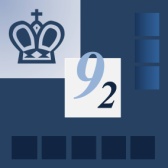 Comité des Echecs des Hauts-de-SeineComité des Echecs des Hauts-de-SeineComité des Echecs des Hauts-de-SeineComité des Echecs des Hauts-de-SeineComité des Echecs des Hauts-de-SeineComité des Echecs des Hauts-de-SeineChampionnat interclubs du département par équipeNationale V Hauts de SeineCourrier a envoyer :	Michel Kleitz						Tél. :  06 72 69 33 18						Mail :   kleitzmf@gmail.com						Adresse :						107 rue Leblanc                            75015 ParisChampionnat interclubs du département par équipeNationale V Hauts de SeineCourrier a envoyer :	Michel Kleitz						Tél. :  06 72 69 33 18						Mail :   kleitzmf@gmail.com						Adresse :						107 rue Leblanc                            75015 ParisChampionnat interclubs du département par équipeNationale V Hauts de SeineCourrier a envoyer :	Michel Kleitz						Tél. :  06 72 69 33 18						Mail :   kleitzmf@gmail.com						Adresse :						107 rue Leblanc                            75015 ParisChampionnat interclubs du département par équipeNationale V Hauts de SeineCourrier a envoyer :	Michel Kleitz						Tél. :  06 72 69 33 18						Mail :   kleitzmf@gmail.com						Adresse :						107 rue Leblanc                            75015 ParisChampionnat interclubs du département par équipeNationale V Hauts de SeineCourrier a envoyer :	Michel Kleitz						Tél. :  06 72 69 33 18						Mail :   kleitzmf@gmail.com						Adresse :						107 rue Leblanc                            75015 ParisChampionnat interclubs du département par équipeNationale V Hauts de SeineCourrier a envoyer :	Michel Kleitz						Tél. :  06 72 69 33 18						Mail :   kleitzmf@gmail.com						Adresse :						107 rue Leblanc                            75015 ParisChampionnat interclubs du département par équipeNationale V Hauts de SeineCourrier a envoyer :	Michel Kleitz						Tél. :  06 72 69 33 18						Mail :   kleitzmf@gmail.com						Adresse :						107 rue Leblanc                            75015 ParisChampionnat interclubs du département par équipeNationale V Hauts de SeineCourrier a envoyer :	Michel Kleitz						Tél. :  06 72 69 33 18						Mail :   kleitzmf@gmail.com						Adresse :						107 rue Leblanc                            75015 ParisChampionnat interclubs du département par équipeNationale V Hauts de SeineCourrier a envoyer :	Michel Kleitz						Tél. :  06 72 69 33 18						Mail :   kleitzmf@gmail.com						Adresse :						107 rue Leblanc                            75015 ParisChampionnat interclubs du département par équipeNationale V Hauts de SeineCourrier a envoyer :	Michel Kleitz						Tél. :  06 72 69 33 18						Mail :   kleitzmf@gmail.com						Adresse :						107 rue Leblanc                            75015 ParisBULLETIN D’ENGAGEMENTSAISON  2018-2019Bulletin à adresser impérativement avant le : 15 septembre 2018 à l'adresse ci-dessus.BULLETIN D’ENGAGEMENTSAISON  2018-2019Bulletin à adresser impérativement avant le : 15 septembre 2018 à l'adresse ci-dessus.BULLETIN D’ENGAGEMENTSAISON  2018-2019Bulletin à adresser impérativement avant le : 15 septembre 2018 à l'adresse ci-dessus.BULLETIN D’ENGAGEMENTSAISON  2018-2019Bulletin à adresser impérativement avant le : 15 septembre 2018 à l'adresse ci-dessus.BULLETIN D’ENGAGEMENTSAISON  2018-2019Bulletin à adresser impérativement avant le : 15 septembre 2018 à l'adresse ci-dessus.BULLETIN D’ENGAGEMENTSAISON  2018-2019Bulletin à adresser impérativement avant le : 15 septembre 2018 à l'adresse ci-dessus.BULLETIN D’ENGAGEMENTSAISON  2018-2019Bulletin à adresser impérativement avant le : 15 septembre 2018 à l'adresse ci-dessus.BULLETIN D’ENGAGEMENTSAISON  2018-2019Bulletin à adresser impérativement avant le : 15 septembre 2018 à l'adresse ci-dessus.BULLETIN D’ENGAGEMENTSAISON  2018-2019Bulletin à adresser impérativement avant le : 15 septembre 2018 à l'adresse ci-dessus.Club  + Ville :Club  + Ville :Club  + Ville :Club  + Ville :Lieu de rencontre(détaillé)+Moyens d’accès :Lieu de rencontre(détaillé)+Moyens d’accès :Lieu de rencontre(détaillé)+Moyens d’accès :Lieu de rencontre(détaillé)+Moyens d’accès :Responsable ou correspondant de l’équipe :Responsable ou correspondant de l’équipe :Responsable ou correspondant de l’équipe :Responsable ou correspondant de l’équipe :Responsable ou correspondant de l’équipe :Nom :Nom :Adresse :Adresse :Tél. :Tél. :Mail :Nombre d’équipes : ………………  x 25 euros  =   …………….…………………. euros  Nombre d’équipes : ………………  x 25 euros  =   …………….…………………. euros  Nombre d’équipes : ………………  x 25 euros  =   …………….…………………. euros  Nombre d’équipes : ………………  x 25 euros  =   …………….…………………. euros  Nombre d’équipes : ………………  x 25 euros  =   …………….…………………. euros  Nombre d’équipes : ………………  x 25 euros  =   …………….…………………. euros  Nombre d’équipes : ………………  x 25 euros  =   …………….…………………. euros  Nombre d’équipes : ………………  x 25 euros  =   …………….…………………. euros  Nombre d’équipes : ………………  x 25 euros  =   …………….…………………. euros  Je soussigné, Monsieur-Madame ………………………………………………………………………..……Président(e) et/ou Responsable du Club d’échecs susmentionné, demande l’engagement du nombre d’équipes indiqué en Interclubs par équipe  Nationale V Hauts de Seine et déclare avoir pris connaissance des règles de cette compétition et les respecter et/ou les faire respecter.Ci-joint, un chèque de : ………………………………… euros (banque ou CCP).À l’ordre du « Comité des Echecs des Hauts-de-Seine ».Date :                                                          Signature :                                                                 Un justificatif de dépense pourra être adressé sur simple demande.Je soussigné, Monsieur-Madame ………………………………………………………………………..……Président(e) et/ou Responsable du Club d’échecs susmentionné, demande l’engagement du nombre d’équipes indiqué en Interclubs par équipe  Nationale V Hauts de Seine et déclare avoir pris connaissance des règles de cette compétition et les respecter et/ou les faire respecter.Ci-joint, un chèque de : ………………………………… euros (banque ou CCP).À l’ordre du « Comité des Echecs des Hauts-de-Seine ».Date :                                                          Signature :                                                                 Un justificatif de dépense pourra être adressé sur simple demande.Je soussigné, Monsieur-Madame ………………………………………………………………………..……Président(e) et/ou Responsable du Club d’échecs susmentionné, demande l’engagement du nombre d’équipes indiqué en Interclubs par équipe  Nationale V Hauts de Seine et déclare avoir pris connaissance des règles de cette compétition et les respecter et/ou les faire respecter.Ci-joint, un chèque de : ………………………………… euros (banque ou CCP).À l’ordre du « Comité des Echecs des Hauts-de-Seine ».Date :                                                          Signature :                                                                 Un justificatif de dépense pourra être adressé sur simple demande.Je soussigné, Monsieur-Madame ………………………………………………………………………..……Président(e) et/ou Responsable du Club d’échecs susmentionné, demande l’engagement du nombre d’équipes indiqué en Interclubs par équipe  Nationale V Hauts de Seine et déclare avoir pris connaissance des règles de cette compétition et les respecter et/ou les faire respecter.Ci-joint, un chèque de : ………………………………… euros (banque ou CCP).À l’ordre du « Comité des Echecs des Hauts-de-Seine ».Date :                                                          Signature :                                                                 Un justificatif de dépense pourra être adressé sur simple demande.Je soussigné, Monsieur-Madame ………………………………………………………………………..……Président(e) et/ou Responsable du Club d’échecs susmentionné, demande l’engagement du nombre d’équipes indiqué en Interclubs par équipe  Nationale V Hauts de Seine et déclare avoir pris connaissance des règles de cette compétition et les respecter et/ou les faire respecter.Ci-joint, un chèque de : ………………………………… euros (banque ou CCP).À l’ordre du « Comité des Echecs des Hauts-de-Seine ».Date :                                                          Signature :                                                                 Un justificatif de dépense pourra être adressé sur simple demande.Je soussigné, Monsieur-Madame ………………………………………………………………………..……Président(e) et/ou Responsable du Club d’échecs susmentionné, demande l’engagement du nombre d’équipes indiqué en Interclubs par équipe  Nationale V Hauts de Seine et déclare avoir pris connaissance des règles de cette compétition et les respecter et/ou les faire respecter.Ci-joint, un chèque de : ………………………………… euros (banque ou CCP).À l’ordre du « Comité des Echecs des Hauts-de-Seine ».Date :                                                          Signature :                                                                 Un justificatif de dépense pourra être adressé sur simple demande.Je soussigné, Monsieur-Madame ………………………………………………………………………..……Président(e) et/ou Responsable du Club d’échecs susmentionné, demande l’engagement du nombre d’équipes indiqué en Interclubs par équipe  Nationale V Hauts de Seine et déclare avoir pris connaissance des règles de cette compétition et les respecter et/ou les faire respecter.Ci-joint, un chèque de : ………………………………… euros (banque ou CCP).À l’ordre du « Comité des Echecs des Hauts-de-Seine ».Date :                                                          Signature :                                                                 Un justificatif de dépense pourra être adressé sur simple demande.Je soussigné, Monsieur-Madame ………………………………………………………………………..……Président(e) et/ou Responsable du Club d’échecs susmentionné, demande l’engagement du nombre d’équipes indiqué en Interclubs par équipe  Nationale V Hauts de Seine et déclare avoir pris connaissance des règles de cette compétition et les respecter et/ou les faire respecter.Ci-joint, un chèque de : ………………………………… euros (banque ou CCP).À l’ordre du « Comité des Echecs des Hauts-de-Seine ».Date :                                                          Signature :                                                                 Un justificatif de dépense pourra être adressé sur simple demande.Je soussigné, Monsieur-Madame ………………………………………………………………………..……Président(e) et/ou Responsable du Club d’échecs susmentionné, demande l’engagement du nombre d’équipes indiqué en Interclubs par équipe  Nationale V Hauts de Seine et déclare avoir pris connaissance des règles de cette compétition et les respecter et/ou les faire respecter.Ci-joint, un chèque de : ………………………………… euros (banque ou CCP).À l’ordre du « Comité des Echecs des Hauts-de-Seine ».Date :                                                          Signature :                                                                 Un justificatif de dépense pourra être adressé sur simple demande.